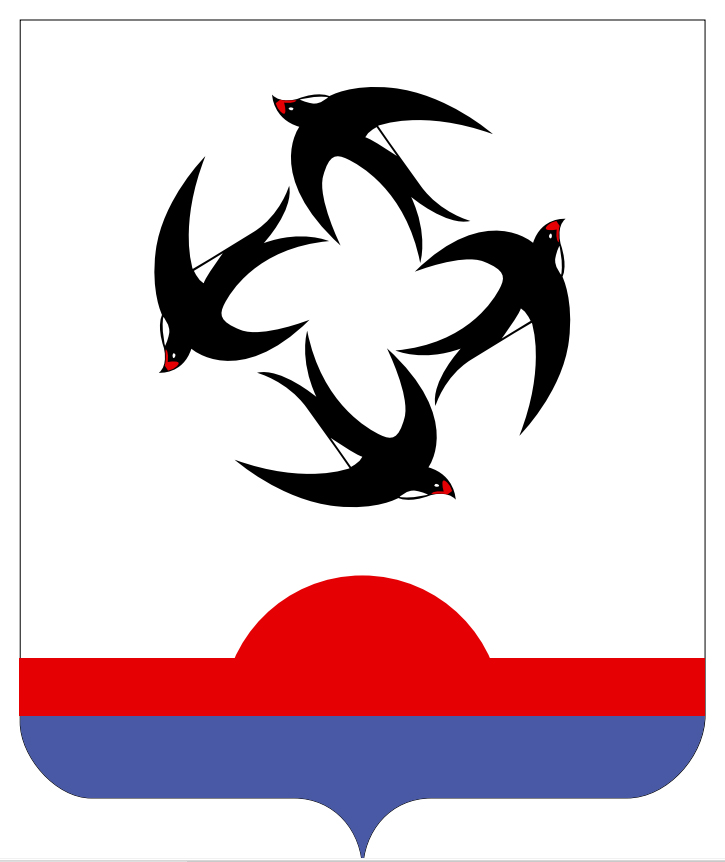 АДМИНИСТРАЦИЯ КИЛЬМЕЗСКОГО РАЙОНАКИРОВСКОЙ ОБЛАСТИПОСТАНОВЛЕНИЕ25.05.2020                                                                                                         № 186пгт КильмезьОб утверждении Положения о порядке комплектования 
муниципальных образовательных организаций Кильмезского района,осуществляющих образовательную деятельностьпо образовательным программам дошкольного образованияВ соответствии со статьями 7, 43Федерального закона от 06.10.2003N131-ФЗ "Об общих принципах организации местного самоуправления в Российской Федерации", статьями 9, 67 Федерального закона от 29.12.2012 N273-ФЗ "Об образовании в Российской Федерации"администрация Кильмезского района ПОСТАНОВЛЯЕТ:1. Утвердить  Положение о порядке комплектования муниципальных образовательных организаций Кильмезского района, осуществляющих образовательную деятельность по образовательным программам дошкольного образования, согласно приложению.2. Признать утратившим силу постановления администрации Кильмезского района: от 21.06.2019 № 266 «Об утверждении положения о порядке комплектования детьми муниципальных образовательных организаций Кильмезского района, осуществляющих образовательную деятельность по образовательным программам дошкольного образования», от 18.11.2019 № 448 «О внесении дополнений в постановление администрации Кильмезского района Кировской области от 21.06.2019 № 266», от 10.12. 2019 № 476 «О внесении дополнений в постановление администрации Кильмезского района Кировской области от 21.06.2019 № 266», от 15.01.2020 № 14 «О внесении дополнений в постановление администрации Кильмезского района Кировской области от 21.06.2019 № 266».3. Опубликовать настоящее постановление на официальном сайте администрации Кильмезского района в информационной  телекоммуникационной сети «Интернет».4. Контроль за исполнением постановления возложить на начальника управления образования Вязникову Е.В.И. о. главы Кильмезского района                                                        Т.Н. ЧучалинаПОДГОТОВЛЕНО:Методист по дошкольному образованию                                        Н.В. Лесникова25.05.2020СОГЛАСОВАНО:Начальник управления образования                                                   Е.В. Вязников25.05.2020Первый заместитель главы администрации  района                                                             Т.Н. Чучалина25.05.2020ПРАВОВАЯ ЭКСПЕРТИЗА ПРОВЕДЕНА:Главный  специалист,юрисконсульт                                                                                       А.Н. Мингасов                                                              25.05.2020ЛИНГВИСТИЧЕСКАЯ ЭКСПЕРТИЗА ПРОВЕДЕНА:Управляющий делами администрации района,заведующая отделом организационнойи кадровой службы 					                                М.Н. Дрягина25.05.2020                                 РАЗОСЛАТЬ: Администрация – 1, РУО – 1;ИТОГО: 2 экземпляра;                                                                                              Приложение                                                                                              УТВЕРЖДЕНО                                                                                              постановлением                                                                                                                             администрации                                                                                              Кильмезского района	от  25.05.2020 № 186Положение о порядке комплектования 
муниципальных образовательных организаций Кильмезского района,осуществляющих образовательную деятельностьпо образовательным программам дошкольного образования         1.Общие положения         1.1.Настоящее Положение о порядке комплектования муниципальных образовательных организаций Кильмезского района, осуществляющих образовательную деятельность по образовательным программам дошкольного образования (далее –Положение) регулирует деятельность муниципальных образовательных организаций Кильмезского района, осуществляющих образовательную деятельность по образовательным программам дошкольного образования (далее - муниципальные образовательные организации), и управления образования администрации Кильмезского района по комплектованию муниципальных образовательных организаций детьми дошкольного возраста на территории муниципального образования  Кильмезский муниципальный район.   1.2.Настоящее Положение разработано в целях:            1.2.1.Реализации прав граждан Российской Федерации, проживающих на территории муниципального образования Кильмезский муниципальный район, на получение общедоступного и бесплатного дошкольного образования в муниципальных образовательных организациях Кильмезского муниципального района.           1.2.2.Формирования контингента воспитанников  муниципальных образовательных организациях детьми дошкольного возраста, проживающими на территории муниципального образования Кильмезский муниципальный район и поставленными в установленном порядке управлением образования на соответствующий учет, для организации их приема или  перевода в муниципальную образовательную организацию.             1.2.3.Положение разработано в соответствии с КонституциейРоссийской Федерации, Федеральным закономот 06.10.2003 N131-ФЗ "Об общих принципах организации местного самоуправления в Российской Федерации", Федеральным закономот 29.12.2012 N273-ФЗ "Об образовании в Российской Федерации", приказомМинистерства образования и науки Российской Федерации от 30.08.2013 N1014 "Об утверждении Порядка организации и осуществления образовательной деятельности по основным общеобразовательным программам - образовательным программам дошкольного образования", приказомМинистерства образования и науки Российской Федерации от 08.04.2014 N293 "Об утверждении Порядка приема на обучение по образовательным программам дошкольного образования", приказомМинистерства образования и науки Российской Федерации от 28.12.2015 N1527 "Об утверждении Порядка и условий осуществления перевода обучающихся из одной организации, осуществляющей образовательную деятельность по образовательным программам дошкольного образования, в другие организации, осуществляющие образовательную деятельность по образовательным программам соответствующих уровня и направленности", ЗакономКировской области от 14.10.2013 N320-ЗО "Об образовании в Кировской области", Уставом муниципального образования Кильмезский муниципальный район, Положениемо муниципальном учреждении  управлении образования администрации Кильмезского района, утвержденным решением районной Думы Кильмезского района Кировской области 5 созыва от 13.12.2018N6/4, постановлением администрации Кильмезского района от     2020 № «Об утверждении административного регламента  по предоставлению муниципальной услуги « Учет детей, подлежащих обучению по образовательным программам дошкольного образования в организациях, осуществляющих образовательную деятельность по образовательным программам дошкольного образования, расположенных на территории муниципального образования», иными федеральными законами, законами Российской Федерации, законами Кировской области, постановлениями Правительства Российской Федерации, Правительства Кировской области, правовыми актами федеральных органов исполнительной власти, органов исполнительной власти Кировской области, органов местного самоуправления муниципального образования Кильмезский муниципальный район.  1.3. Под порядком комплектования муниципальных образовательных организаций  понимается последовательность действий уполномоченных органов местного самоуправления и должностных лиц при формировании контингента воспитанников муниципальных образовательных организаций детьми дошкольного возраста, проживающими на территории муниципального образования «Кильмезский муниципальный район» и поставленными в установленном порядке на  учет, для организации их приема или перевода в муниципальную образовательную организацию.      2. Организация учета детей, подлежащих обучению в муниципальных образовательных организациях муниципального образования Кильмезский муниципальный район 2.1. Управление образования администрации Кильмезского района организует учет детей, подлежащих обучению в муниципальных образовательных организациях, посредством регистрации заявлений в региональном информационном ресурсе "Электронная очередь в организации, осуществляющие образовательную деятельность по программе дошкольного образования" (далее - система). Электронная система представляет собой базу данных (форму учета) детей, достигших двухмесячного возраста, родители (законные представители) которых изъявили желание определить ребенка в муниципальную образовательную организацию Кильмезского района.          2.2. Прием заявлений и постановка на учет детей осуществляются в соответствии с административным регламентом муниципальной услуги "Учет детей, подлежащих обучению по образовательным программам дошкольного образования в муниципальных образовательных организациях, расположенных на территории муниципального образования», утвержденным постановлением администрации   Кильмезского района.Отсутствие документа о регистрации по месту жительства ребенка в  Кильмезском районе не может являться основанием для отказа родителям (законным представителям) в приеме заявления для постановки на учет ребенка (детей), подлежащего обучению в муниципальной образовательной организации. Путевкидля данной категории детей выдаются в порядке, предусмотренномразделом 3настоящего Положения.         2.3.Внеочередным и первоочередным правом получения места в муниципальных образовательных организациях, реализующих основную образовательную программу, пользуются категории граждан согласно приложению № 1 к настоящему Положению.         2.4. Право на внеочередное или первоочередное предоставление места в муниципальных образовательных организациях для детей, указанных в приложение № 1 к настоящему Положению может быть изменено или прекращено в связи с изменением или отменой соответствующих нормативных правовых актов.           Право на внеочередное или первоочередное представление места в муниципальных образовательных организациях для детей иных категорий возникает с момента вступления в силу соответствующих нормативных правовых актов.           3. Порядок комплектования детьми групп в муниципальных образовательных организациях Кильмезского района            3.1.Комплектование муниципальных образовательных организаций осуществляется на очередной учебный год.Контингент воспитанников формируется в соответствии с их возрастом и видами групп Количество групп и их предельная наполняемость определяются в зависимости от санитарных норм и условий образовательного процесса всоответствии с действующим законодательством Российской Федерации.         3.2. Управление образования совместно с руководителями муниципальных образовательных организаций в текущем году определяет и утверждает своим приказом на следующий учебный год количество и возрастной ценз  групп в муниципальных образовательных организациях в соответствии с уставами, санитарно-эпидемиологическими  требованиями к устройству, содержанию и организации режима работы в муниципальных образовательных организациях, исходя из направленности групп и условий, необходимых для осуществления образовательной деятельности.    Возрастной ценз групп определяется по количеству полных лет воспитанников на дату начала реализации муниципальными  образовательными организациями образовательных программ дошкольного образования.3.3. Руководители муниципальных образовательных организаций предоставляют в управление образования следующую информацию:сведения о детях, прибывших для обучения в течение учебного года и выбывших из муниципальной образовательной организации ежемесячно до 25 числа текущего месяца;о количестве выпускаемых групп и освобождаемых местах - до 15 января текущего года.           3.4.Комплектование муниципальных образовательных организаций осуществляется путем выдачи путевок комиссией по комплектованию муниципальных образовательных организаций (далее-комиссия по комплектованию),состав которой ежегодно утверждаются приказом начальника управления образования Кильмезского района.Комиссия по комплектованию муниципальных образовательных организаций осуществляет свою работу в течение всего года с момента утверждения ее состава. Целью создания комиссии по комплектованию является проведение комплектования муниципальных образовательных организаций и их доукомплектование.Порядок работы комиссии по комплектованию, не урегулированный настоящим Положением, определяется  положением о комиссии  по комплектованию, утвержденным приказом начальника управления образования.         3.5.Задачами комиссии по комплектованию являются:- определение возрастного диапазона для комплектования групп на очередной учебный год исходя из количества выпускаемых групп и освобождаемых мест в муниципальных образовательных организациях Кильмезского района и комплектования групп в течение учебного года по мере  освобождения мест (далее-доукомплектование);        -принятие решения о выдаче путевок на свободные места в группы соответствующего возраста;      - учет наличия и количества свободных мест в группах в процессе комплектования, доукомплектования и выдачи путевок;перевод детей из одной организации, осуществляющей образовательную деятельность по программе дошкольного образования, в другую организацию, осуществляющей образовательную деятельность по программе дошкольного образования;организация выдачи родителям (законным представителям) путевок в муниципальные образовательные организации согласно утвержденному графику;рассмотрение заявлений, обращений родителей (законных представителей)  по вопросам, отнесенным к компетенции  комиссии по комплектованию муниципальных образовательных организаций.           3.6. Комплектование муниципальных образовательных организаций осуществляется ежегодно в установленном управлением образования период времени, в остальное время производится доукомплектование муниципальных образовательных организаций на свободные (освободившиеся) места.           3.7.  В случае изменения желаемых муниципальных образовательных организаций родителями (законными представителями) в электронной системе в период комплектования, выдача путевок родителям (законным представителям) осуществляется только в порядке доукомплектования.           3.8.Комплектование  муниципальных образовательных организаций осуществляется согласно дате рождения ребенка с учетом наличия у родителей (законных представителей) права на внеочередное или (и) первоочередное предоставление места ребенку в муниципальной образовательной организации, возрасту ребенка и направленности группы.Если количество поступивших заявлений на предоставление путевки в муниципальную образовательную организацию от родителей (законных представителей) детей одной даты рождения превышает количество свободных мест в данной организации, то комплектование для данной категории детей осуществляется согласно дате подачи заявления.Дети, родители (законные представители) которых имеют первоочередное право, обладают преимуществом перед детьми с аналогичным годом рождения, родители (законные представители) которых не имеют первоочередного права на получение путевки в муниципальную образовательную организацию.          3.9.Дети с ограниченными возможностями здоровья принимаютсяв группы общеразвивающей направленности муниципальной образовательной организации только с согласия родителей (законных представителей) на основании рекомендации психолого-медико-педагогической комиссии. Дети с туберкулезной интоксикацией принимаются в муниципальную образовательную организацию на основании заключения фтизиатра при наличии свободного места в соответствующей группе.           3.10.Дети, посещающие группы кратковременного пребывания в муниципальных образовательных организациях Кильмезского района,  получают путевки для посещения  муниципальной образовательной организации.            3.11. При отсутствии свободных мест в муниципальных образовательных организациях, указанных в заявлении о постановке ребенка на учет, родителям (законным представителям) предлагаются получить путевку в иные муниципальные образовательные организациях, расположенных на территории муниципального образования «Кильмезский муниципальный район», где имеются свободные места.            3.12. Решение комиссии по комплектованию является основанием для выдачи путевки в муниципальную образовательную организацию. Информирование родителей (законных представителей)  о принятом комиссией по комплектованию решении осуществляется в порядке, определяемом приказом начальника управления образования.             4.  Порядок выдачи путевок в муниципальные образовательные организации.            4.1. Комплектование муниципальных образовательных организацийосуществляется в соответствии с графиком работы комиссии по комплектованию, утвержденным приказом начальника управления образования, и в течение года по мере освобождения мест.           4.2.Бланк путевки имеет единую форму, которая утверждается приказом начальника  управления образования.           4.3.Выданная путевка регистрируется в книге учета выдачи путевок в муниципальные образовательные организации Кильмезского района, в которую вносится следующая информация:-порядковый номер записи;-фамилия, имя ребенка;-дата рождения;-номер путевки;-название учреждения, куда выдана путевка;-дата выдачи;-фамилия, имя, отчество родителя (законного представителя)-подпись родителя (законного представителя) о получении путевки 4.4.Для получения путевки родители (законные представители) предъявляют следующие документы:свидетельство о рождении ребенка;уведомление о постановке на учет ребенка;паспорт родителя (законного представителя), получающего направление, или оригинал документа, удостоверяющего личность иностранного гражданина или лица без гражданства Российской Федерации;   В случае обращения за получением путевки лиц, не являющихся  родителями (законными представителями) детей, данные лица предъявляют документы, подтверждающие указанные полномочия.    Все документы представляются на русском языке. В случае представления документов на ином языке прилагается их перевод на русский язык, заверенный установленном законодательством Российской  Федерации порядке.       4.5.Непредставление документов, предусмотренных подразделом 4.4. настоящего Положения является основанием для отказа  родителю (законному представителю) в выдаче путевки.       4.6.Путевку родитель (законный представитель) представляетруководителю муниципальной образовательной организации для последующего приема ребенка (детей) в данную организацию. Ребенок считается принятым в муниципальную образовательную организацию с момента подписания договора между муниципальной образовательной организацией и родителями (законными представителями) ребенка.          4.7. Комиссия по комплектованию признает выданную путевку недействительной в следующих случаях: родитель (законный представитель) без уважительной причины не представил полученную путевку в муниципальную образовательную организацию в течение 14 календарных дней с момента его получения;родитель (законный представитель), не заключил договор об образовании по образовательным программам дошкольного образования с муниципальной образовательной организацией в срок до 1 октября текущего года в период основного комплектования;в случае, если родитель (законный представитель), получивший путевку в период доукомплектования групп в течение учебного года, не заключил договор об образовании по образовательным программам дошкольного образования с муниципальной образовательной организацией в течение 30 календарных дней с момента получения путевки.Для повторного получения путевки родитель (законный представитель) обращается в  управление образования. Путевка будет выдана в порядке, предусмотренномразделом 3настоящего Положения.         4.7.Уважительность причины определяется комиссией на основании письменного заявления родителей (законных представителей) с приложением подтверждающих документов.          4.8.В случае если родитель (законный представитель) не может получить путевку в срок, установленный в графике, он вправе обратиться с письменным заявлением к председателю комиссии по комплектованию о сохранении путевки  для своего ребенка. Путевка будет сохранена до 1 августа текущего года.          4.9.Если родитель (законный представитель) не получил путевку в муниципальную образовательную организацию, то ребенок (дети) остается на учете детей, подлежащих обучению в муниципальных образовательных организациях.             5.Прием детей в муниципальные образовательные организации Кильмезского района и перевод несовершеннолетних обучающихся из одной муниципальной образовательной организации Кильмезского района в другие организации, осуществляющие образовательную деятельность по образовательным программам соответствующих уровня и направленности.          5.1.Прием детей в муниципальные образовательные организации осуществляется на основании полученного родителями (законными представителями)   путевки.          5.2.Руководители дошкольных организаций не имеют права принимать детей без путевки.           5.3.Прием детей в муниципальные образовательные организации и перевод обучающихся из одной муниципальной образовательной организации  Кильмезского района в другие организации, осуществляющие образовательную деятельность по образовательным программам соответствующих уровня и направленности, осуществляется в течение всего календарного года при наличии свободных мест в соответствии с законодательством Российской Федерации и локальными актами муниципальных образовательных организаций.           5.4.В случае необоснованного отказа в приеме ребенка в муниципальную образовательную организацию со стороны руководителя родители (законные представители) вправе обжаловать действия (бездействие) руководителя муниципальной образовательной организации в управление образования и (или) в суде.           5.5.При переводе из одного муниципальной образовательной организации в другую организацию, осуществляющей образовательную деятельность по образовательным программам дошкольного образования, родитель (законный представитель) обращается в управление образования.При личном обращении родителя (законного представителя) к специалисту управления образования должен предъявить следующие документы:- заявление о переводе ребенка из одной муниципальной образовательной организации Кильмезского района в другие организации, осуществляющие образовательную деятельность по образовательным программам дошкольного образования, по форме согласно приложению 2 к настоящему Положению;-  оригинал и копия свидетельства о рождении ребенка;-  паспорта родителя, (законного представителя), подающего заявление.5.5.1.При личном обращении родителя (законного представителя) в управление образования внесение данных заявления на перевод  в Систему осуществляет специалист. Регистрирует заявление о переводе, осуществляет постановку на учет ребенка, нуждающегося в переводе.          5.5.Муниципальные образовательные организации ведут книгу учета движения детей (далее - книга). Книга предназначена для регистрации путевок, информационных сведений о детях и родителях (законных представителях) и осуществления контроля движения контингента детей. Книга должна быть прошнурована, пронумерована и скреплена печатью муниципальной образовательной организации.В целях сохранения информации при оформлении данной книги в электронном виде ежемесячно выводятся данные на бумажный носитель с соответствующей нумерацией страниц и скрепляются печатью муниципальной образовательной организации.          5.6. Ежегодно по состоянию на первое сентября руководитель муниципальной образовательной организации обязан подвести итоги за прошедший учебный год и зафиксировать их в книге (количество детей, принятых в муниципальную образовательную организацию в течение учебного года, и количество детей, выбывших по причине перехода в муниципальные общеобразовательные организации и по другим причинам).6.Контроль за исполнением Положения         6.1.Контроль за исполнением настоящего Положения осуществляется начальником управления образования Кильмезского района или уполномоченными им должностными лицами. Перечень должностных лиц, осуществляющих контроль, устанавливается приказом начальника образования администрации Кильмезского района. 6.2.Должностное лицо, осуществляющее контроль, вправе:контролировать соблюдение порядка комплектования муниципальных образовательных организаций, предусмотренного настоящим Положением;запрашивать и получать необходимые документы и другую информацию, связанную с порядком комплектования муниципальных образовательных организаций;осуществлять выборочную проверку документации муниципальных образовательных организаций по приему, переводу и отчислению обучающихся;проводить сверку фактической численности детей муниципальных образовательных организаций  Кильмезского района со списочным составом;в случае выявления нарушения условий настоящего Положения потребовать устранения данных нарушений и привлечения виновных лиц к ответственности, предусмотренной законодательством Российской Федерации.           6.3.Руководители муниципальных образовательных организаций несут персональную ответственность за:несвоевременное зачисление и отчисление детей;недостоверное заполнение электронных информационно-аналитических систем и ведение ежедневного учета обучающихся;недостоверные или несвоевременно поданные сведения о численности обучающихся муниципальной образовательной организации и наличии свободных мест;необеспечение конфиденциальности персональных данных о ребенке и родителях (законных представителях).Приложение № 1к настоящему ПоложениюПЕРЕЧЕНЬКАТЕГОРИЙ ГРАЖДАН, ИМЕЮЩИХ ПРАВО НА ВНЕОЧЕРЕДНОЕИ ПЕРВООЧЕРЕДНОЕ ПОЛУЧЕНИЕ МЕСТА ДЛЯ РЕБЕНКАВ ОБРАЗОВАТЕЛЬНОМ УЧРЕЖДЕНИИ, РЕАЛИЗУЮЩЕМ ОСНОВНУЮОБЩЕОБРАЗОВАТЕЛЬНУЮ ПРОГРАММУ ДОШКОЛЬНОГО ОБРАЗОВАНИЯПриложение № 2 к настоящему Положению                                                                                 Начальнику управления образования                                                                     администрации Кильмезского района____________________________________                                                                     родителя (законного представителя)____________________________________________________________________________________________________________,                                                                                                       (Ф.И.О. заявителя)                                                                                                                                                                проживающего по адресу:                                                                                    ___________________________________                                                                                   ул._________________________________                                                                                  дом_________кв._____________________                                                                                  тел. домашний______________________               тел.мобильный______________________                                          адрес электронной почты____________                                                                                 _____________________________________Заявление.Прошу перевести  моего ребенка         __________________________________________________________________                                                                 ( Ф.И.О. ребенка)«__________»_____________________20_______(дата  рождения ребенка)из  __________________________________________________________________________(наименование Учреждения, откуда выбывает ребенок )в  ___________________________________________________________________________             ( наименование Учреждения, являющегося желаемым для заявителя)Желаемая дата зачисления ребенка в Учреждение ______________   20______гПреимущественное право на зачисление в ДОУ: внеочередное/первоочередное право                (нужное подчеркнуть)В случае отсутствия свободных мест в вышеуказанное мною Учреждениена желаемую дату начала посещения ребенком Учреждения прошу поставить ребенка на учет для определения в образовательное учреждение, реализующее основную образовательную программу дошкольного образования.     «__________»__________________20___г                          ________________________ (подпись заявителя)№ уведомления___________от «________»_____________________20____Номер заявления на перевод в РИР «Электронная очередь в организации, осуществляющие образовательную деятельность по  программе дошкольного образования»:______________№п/пРеквизиты правового актаКатегория гражданНеобходимые документы для подтверждения праваРаздел I. Категории граждан, имеющих право на внеочередное предоставление мест для детей в образовательных учреждениях, реализующих основную общеобразовательную программу дошкольного образованияРаздел I. Категории граждан, имеющих право на внеочередное предоставление мест для детей в образовательных учреждениях, реализующих основную общеобразовательную программу дошкольного образованияРаздел I. Категории граждан, имеющих право на внеочередное предоставление мест для детей в образовательных учреждениях, реализующих основную общеобразовательную программу дошкольного образованияРаздел I. Категории граждан, имеющих право на внеочередное предоставление мест для детей в образовательных учреждениях, реализующих основную общеобразовательную программу дошкольного образования1.Закон Российской Федерации от 15.05.1991 № 244-1 «О социальной защите граждан, подвергшихся воздействию радиации вследствие катастрофы на Чернобыльской АЭС»; Приказ МЧС России № 728, Минздравсоцразвития России № 832, Минфина России № 166н от 08.12.2006Дети граждан, указанных в п.п. 1 и п. 2 ч. 1 ст. 13, ч. 2 ст. 14, ч. 2 ст. 25 Закона № 244-1Удостоверение получившего (ей) или перенесшего (ей) лучевую болезнь и другие заболевания, связанные с радиационным воздействием вследствие катастрофы на Чернобыльской АЭС, ставшего инвалидом или копия справки о наличии инвалидности из учреждения, осуществляющего медико-социальную экспертизу2.Федеральный закон от 17.01.1992 № 2202-1 «О прокуратуре Российской Федерации» (п. 5 ст. 44, ст. 54)Дети прокуроровКопия служебного удостоверения или справка с места работы3.Закон Российской Федерации от 26.06.1992 № 3132-1 «О статусе судей в Российской Федерации» (п. 3 ст. 19)Дети судейкопия удостоверения судьи или справка с места работы4.Постановление Правительства Российской Федерации от 09.02.2004 № 65 «О дополнительных гарантиях и компенсациях военнослужащим и сотрудникам федеральных органов исполнительной власти, участвующим в контртеррористических операциях и обеспечивающим правопорядок и общественную безопасность на территории Северо-Кавказского региона Российской Федерации» (п. 1, п. 14)Дети погибших (пропавших без вести), умерших, ставших инвалидами сотрудников и военнослужащих из числа указанных в п. 1 постановления Правительства Российской Федерации от 09.02.2004 № 65Копия удостоверения инвалида войныКопия удостоверения о праве на льготы5.Федеральный закон от 28.12.2010 № 403-ФЗ «О Следственном комитете Российской Федерации»Дети сотрудников Следственного комитета Российской ФедерацииКопия служебного удостоверения или справка с места работыРаздел II. Категории граждан, имеющих право на первоочередное предоставление мест для детей в образовательных учреждениях, реализующих основную общеобразовательную программу дошкольного образованияРаздел II. Категории граждан, имеющих право на первоочередное предоставление мест для детей в образовательных учреждениях, реализующих основную общеобразовательную программу дошкольного образованияРаздел II. Категории граждан, имеющих право на первоочередное предоставление мест для детей в образовательных учреждениях, реализующих основную общеобразовательную программу дошкольного образованияРаздел II. Категории граждан, имеющих право на первоочередное предоставление мест для детей в образовательных учреждениях, реализующих основную общеобразовательную программу дошкольного образования1.Указ Президента Российской Федерации от 02.10.1992 № 1157 «О дополнительных мерах государственной поддержки инвалидов» (п. 1)Дети-инвалидыкопия справки о наличии инвалидности ребенка из учреждения, осуществляющего медико-социальную экспертизу 2.Указ Президента Российской Федерации от 02.10.1992 № 1157 «О дополнительных мерах государственной поддержки инвалидов» (п. 1)Дети, один из родителей которых является инвалидомкопия справки о наличии инвалидности (родителя, законного представителя ребенка)из учреждения, осуществляющего медико-социальную экспертизу3.Указ Президента Российской Федерации от 05.05.1992 № 431 «О мерах по социальной поддержке многодетных семей» (п. 1)Дети из  многодетных семейкопии свидетельства о рождении троих и более несовершеннолетних детей или удостоверение установленного образца4.Федеральный закон от 27.05.1998 № 76-ФЗ «О статусе военнослужащих» (абз. 2 п. 6 ст. 19)Дети военнослужащих по месту жительства их семейкопия военного билета солдата, матроса, сержанта, старшины, прапорщика и мичмана или справка с места службы5.Закон Российской Федерации от 07.02.2011 № 3-ФЗ «О полиции» (п. 1 ч. 6 ст. 46, п. 2 ст. 56)Дети сотрудников полиции, сотрудников органов внутренних делСправка с места работы, выданная кадровым подразделением органа внутренних дел с указанием специального звания или копия служебного удостоверения6.Закон Российской Федерации от 07.02.2011 № 3-ФЗ «О полиции» (п. 2 ч. 6 ст. 46, п. 2 ст. 56)Дети сотрудников полиции, дети сотрудников органов внутренних дел, погибших (умерших) вследствие увечья или иного повреждения здоровья, полученных в связи с выполнением служебных обязанностейСправка с места работы, выданная кадровым подразделением органа внутренних дел, и копия свидетельства о смерти7.Закон Российской Федерации от 07.02.2011 № 3-ФЗ «О полиции» (п. 3 ч. 6 ст. 46, п. 2 ст. 56)Дети сотрудников полиции, дети сотрудников органов внутренних дел, умерших вследствие заболевания, полученного в период прохождения службы в полицииСправка с места работы, выданная кадровым подразделением органа внутренних дел, и копия свидетельства о смерти8.Закон Российской Федерации от 07.02.2011 № 3-ФЗ «О полиции» (п. 4 ч. 6 ст. 46, п. 2 ст. 56)Дети граждан Российской Федерации, уволенных со службы в полиции, службы в органах внутренних дел вследствие увечья или иного повреждения здоровья, полученных в связи с выполнением служебных обязанностей и исключивших возможность дальнейшего прохождения службы в полицииСправка с места работы, выданная кадровым подразделением органа внутренних дел9.Закон Российской Федерации от 07.02.2011 № 3-ФЗ «О полиции» (п. 5 ч. 6 ст. 46, п. 2 ст. 56)Дети граждан Российской Федерации, умерших в течение одного года после увольнения со службы в полиции, в органах внутренних дел вследствие увечья или иного повреждения здоровья, полученных в связи с выполнением служебных обязанностей, либо вследствие заболевания, полученного в период прохождения службы в полиции, исключивших возможность дальнейшего прохождения службы в полицииСправка с места работы, выданная кадровым подразделением органа внутренних дел и копия свидетельства о смерти10.Закон Российской Федерации от 07.02.2011 № 3-ФЗ «О полиции» (п. 1 - 5 ч. 6 ст. 46, п. 2 ст. 56)Дети, находящиеся (находившиеся) на иждивении сотрудников полиции, сотрудников органов внутренних дел, граждан Российской ФедерацииКопия служебного удостоверения (для работающих сотрудников полиции и ОВД) или справка с места работы, выданная кадровым подразделением органа внутренних дел11.Федеральный закон от 30.12.2012 № 283-ФЗ «О социальных гарантиях сотрудникам некоторых федеральных органов исполнительной власти и внесении изменений в отдельные законодательные акты Российской Федерации» (п. 1 ч. 14 ст. 3)Дети сотрудников, имеющих специальные звания и проходящих службу в учреждениях и органах уголовно-исполнительной системы, федеральной противопожарной службе Государственной противопожарной службы, органах по контролю за оборотом наркотических средств и психотропных веществ и таможенных органах Российской ФедерацииКопия служебного удостоверения или  справка с места работы12.Федеральный закон от 30.12.2012 № 283-ФЗ «О социальных гарантиях сотрудникам некоторых федеральных органов исполнительной власти и внесении изменений в отдельные законодательные акты Российской Федерации» (п. 2 ч. 14 ст. 3)Дети сотрудников, имеющих специальные звания и проходивших службу в учреждениях и органах уголовно-исполнительной системы, федеральной противопожарной службе Государственной противопожарной службы, органах по контролю за оборотом наркотических средств и психотропных веществ и таможенных органах Российской Федерации, погибших (умерших) вследствие увечья или иного повреждения здоровья, полученных в связи с выполнением служебных обязанностейСправка с места работы и копия свидетельства о смерти13.Федеральный закон от 30.12.2012 № 283-ФЗ «О социальных гарантиях сотрудникам некоторых федеральных органов исполнительной власти и внесении изменений в отдельные законодательные акты Российской Федерации» (п. 3 ч. 14 ст. 3)Дети сотрудников, имеющих специальные звания и проходивших службу в учреждениях и органах уголовно-исполнительной системы, федеральной противопожарной службе Государственной противопожарной службы, органах по контролю за оборотом наркотических средств и психотропных веществ и таможенных органах Российской Федерации, умерших вследствие заболевания, полученного в период прохождения службы в учреждениях и органахСправка с места работы и копия свидетельства о смерти14.Федеральный закон от 30.12.2012 № 283-ФЗ «О социальных гарантиях сотрудникам некоторых федеральных органов исполнительной власти и внесении изменений в отдельные законодательные акты Российской Федерации» (п. 4 ч. 14 ст. 3)Дети гражданина Российской Федерации, уволенного со службы в учреждениях и органах уголовно-исполнительной системы, федеральной противопожарной службе Государственной противопожарной службы, органах по контролю за оборотом наркотических средств и психотропных веществ, таможенных органах Российской Федерации вследствие увечья или иного повреждения здоровья, полученных в связи с выполнением служебных обязанностей и исключивших возможность дальнейшего прохождения службы в указанных учреждениях и органахСправка с места работы15.Федеральный закон от 30.12.2012 № 283-ФЗ «О социальных гарантиях сотрудникам некоторых федеральных органов исполнительной власти и внесении изменений в отдельные законодательные акты Российской Федерации» (п. 5 ч. 14 ст. 3)Дети гражданина Российской Федерации, умершего в течение одного года после увольнения со службы в учреждениях и органах уголовно-исполнительной системы, федеральной противопожарной службе Государственной противопожарной службы, органах по контролю за оборотом наркотических средств и психотропных веществ, таможенных органах Российской Федерации вследствие увечья или иного повреждения здоровья, полученных в связи с выполнением служебных обязанностей, либо вследствие заболевания, полученного в период прохождения службы в этих учреждениях и органах, исключивших возможность дальнейшего прохождения службы в указанных учреждениях и органахСправка с места работы и копия свидетельства о смерти16.Федеральный закон от 30.12.2012 № 283-ФЗ «О социальных гарантиях сотрудникам некоторых федеральных органов исполнительной власти и внесении изменений в отдельные законодательные акты Российской Федерации» (п. 6 ч. 14 ст. 3)Дети, находящиеся (находившиеся) на иждивении сотрудника, гражданина Российской Федерации, указанных в пунктах 1 - 5 ч. 14 ст. 3 Федерального закона № 283Копия служебного удостоверения (для работающих сотрудников), справка с места работы17.Постановление Верховного Совета Российской Федерации от 27.12.1991 № 2123-1 «О распространении действия Закона РСФСР «О социальной защите граждан, подвергшихся воздействию радиации вследствие катастрофы на Чернобыльской АЭС» на граждан из подразделений особого риска», Закон РСФСР от 15.05.1991 «О социальной защите граждан, подвергшихся воздействию радиации вследствие катастрофы на Чернобыльской АЭС»Дети граждан из подразделений особого рискаКопия служебного удостоверения18Закон Кировской области от 14.10.2013 № 320-ЗО «Об образовании в Кировской области (ч.2.ст.11)Дети медицинских работников областных государственных медицинских организаций, оказывающих (участвующих в оказании) первичной медико-санитарной помощи, скорой, в том числе  специализированной, медицинской помощиСправка с места работы, которая  должная содержать следующие сведения: полное наименование медицинской организации, реквизиты лицензии на осуществление медицинской деятельности с указанием осуществляемого вида лицензируемой деятельности (оказание первичной доврачебной медико-санитарной помощи, первичной врачебной медико-санитарной помощи, первичной специализированной медико-санитарной помощи, в том числе скорой специализированной, медицинской помощи), фамилия, имя, отчество медицинского работника, наименование занимаемой должности работника ( с указанием распорядительного акта о назначении на должность), вид деятельности, которую осуществляет медицинский работник в рамках выполнения своих должностных обязанностей ( оказание первичной доврачебной медико-санитарной помощи, первичной врачебной медико-санитарной помощи, первичной специализированной  медико-санитарной помощи, скорой, в том числе скорой специализированной, медицинской помощи)19Федеральный закон от 02.12.2019 № 411-ФЗ «О внесении изменений в статью 54 Семейного кодекса Российской Федерации и статью 67 Федерального закона «Об образовании в Российской Федерации»Дети, проживающие в одной семье и имеющие общее место жительства, родные сестры и братья которых в настоящее время обучаются в конкретном  ДОО (не относится  к тем, кого требуется зачислить  в профильное учреждение  по состоянию здоровья)Свидетельства о рождении детей, справка из дошкольного учреждения о посещении ДОО братом или сестрой ребенка, нуждающегося в зачислении в ДОО, которая должна содержать следующие сведения: полное наименование дошкольного учреждения, фамилия, имя, отчество родителя (законного представителя) фамилия, имя отчество , дата рождения ребенка, возрастная группа, которую посещает ребенок, указание распорядительного акта о зачислении ребенка20Закон Кировской области от 23.12.2019 № 337-ЗО «О внесении изменений в Закон Кировской области «Об образовании в Кировской области»Дети педагогических работников областных государственных и муниципальных образовательных организаций»Справка с места работы, подтверждающая, что работник относится  к категории педагогических работников областных государственных и муниципальных образовательных организаций, которая должна содержать следующие сведения: полное наименование государственной или муниципальной  образовательной организации, реквизиты лицензии на осуществлении образовательной деятельности, наименование занимаемой должности педагогического работника ( с указанием реквизитов акта о назначении на должность).